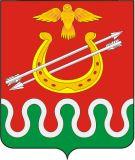 АДМИНИСТРАЦИЯ БОЛЬШЕКОСУЛЬСКОГО СЕЛЬСОВЕТАБОГОТОЛЬСКОГО РАЙОНАКРАСНОЯРСКОГО КРАЯ    ПОСТАНОВЛЕНИЕ   29.12.2022год                                   с. Большая Косуль                          № 80-п    Порядок проведения инвентаризации мест погребения натерритории  Большекосульского сельсовета     В соответствии с Федеральным законом №131-ФЗ, на основании Устава Большекосульского сельсовета Боготольского района, ПОСТАНОВЛЯЮ:1. Утвердить Порядок проведения инвентаризации мест погребения на территории Большекосульского сельсовета.2.  Контроль за исполнением постановления оставляю за собой.3. Постановление  разместить на официальном сайте Боготольского района в сети Интернет (http:// www.bogotol-r.ru/), странице Большекосульского сельсовета.4. Настоящее Постановление официально обнародовать (доведение до всеобщего сведения) осуществляется в течение 7 дней со дня принятия муниципального правового акта путем вывешивания его текста в общественных местах. Глава сельсовета                                                                          Т. Ф. Поторочина. Порядок проведения инвентаризации мест погребения на территории  Большекосульского сельсовета 1. Общие положения      1.1. Настоящий Порядок устанавливает последовательность действий при проведении инвентаризации захоронений на кладбищах, расположенных на территории  Большекосульского сельсовета      1.2. Основными целями инвентаризации захоронений являются: - сбор информации о захоронениях;- сбор информации об установленных надгробных сооружениях и оградах;- выявление бесхозных (неучтенных) захоронений и принятие мер по их регистрации;- систематизация данных о различных захоронениях;- создание электронной базы захоронений;- повышение доступности информации о произведенных захоронениях.     1.3. Инвентаризация захоронений на кладбищах, расположенных на территории  Большекосульского сельсовета, проводится не реже одного раза в три года в соответствии с распоряжением администрации Большекосульского сельсовета .     1.4. Объектами инвентаризации являются все захоронения, произведенные на кладбищах, находящихся в ведении Администрации Большекосульского сельсовета .2. Общие правила проведения инвентаризации захоронений     2.1. Инвентаризации мест захоронений на кладбищах может проводится самостоятельно специалистами сельсовета, либо специализированными организациями путем заключения муниципального контракта (договора) на выполнение работ (оказание услуг)   2.2. При проведении инвентаризации захоронений инвентаризационной комиссией заполняются формы, приведенные в приложениях N 1,2,3,4 к настоящему Порядку.   2.3. До начала проведения инвентаризации захоронений на соответствующем кладбище инвентаризационной комиссии надлежит:     2.3.1.Проверить наличие книг регистрации захоронений, содержащих записи о захоронениях на соответствующем кладбище, правильность их заполнения;    2.3.2. Получить сведения о последних зарегистрированных на момент проведения инвентаризации захоронениях на соответствующем кладбище. Отсутствие книг регистрации захоронений вследствие их утраты либо неведения по каким-либо причинам не может служить основанием для не проведения инвентаризации захоронений.      В случае если книги регистрации захоронений находятся на постоянном хранении в архиве, инвентаризационная комиссия вправе их истребовать в установленном порядке на период проведения инвентаризации захоронений, установленный распоряжением  Главы Большекосульского сельсовета.     2.4. Сведения о фактическом наличии захоронений на проверяемом кладбище записываются в инвентаризационные описи не менее чем в двух экземплярах.    2.5. Инвентаризационная комиссия обеспечивает полноту и точность внесения в инвентаризационные описи данных о захоронениях, правильность и своевременность оформления материалов инвентаризации.   2.6. Инвентаризационные описи можно заполнять от руки, как чернилами, так и шариковой ручкой, или с использованием средств компьютерной техники. В любом случае в инвентаризационных описях не должно быть помарок и подчисток.    Исправление ошибок производится во всех экземплярах описей путем зачеркивания неправильных записей и проставления над зачеркнутыми правильных записей. Исправления должны быть оговорены и подписаны председателем и членами инвентаризационной комиссии.   2.7. Если инвентаризационная опись составляется на нескольких страницах, то они должны быть пронумерованы и скреплены таким образом, чтобы исключить возможность замены одной или нескольких из них.    2.8. В инвентаризационных описях не допускается оставлять незаполненные строки, на последних страницах незаполненные строки прочеркиваются.   2.9. Не допускается вносить в инвентаризационные описи данные о захоронениях со слов или только по данным книг регистрации захоронений, без проверки их фактического наличия и сверки с данными регистрационного знака на захоронении (при его отсутствии с данными на надгробном сооружении (надгробии) или ином ритуальном знаке, если таковые установлены на захоронении).   2.10. Инвентаризационные описи подписывают председатель и члены инвентаризационной комиссии.   2.11. При выявлении захоронений, по которым отсутствуют или указаны недостоверные данные в книгах регистрации захоронений, комиссия должна включить в опись сведения, установленные в ходе проведения инвентаризации.3. Инвентаризация захоронений   3.1. Инвентаризация захоронений производится в форме проведения выездной проверки непосредственно на кладбище и сопоставления данных на регистрационном знаке захоронения (Ф.И.О. умершего, даты его рождения и смерти, регистрационный номер) с данными книг регистрации захоронений. Информация об умершем на регистрационном знаке захоронения должна совпадать с данными об умершем, указанными на надмогильном сооружении (надгробии) или ином ритуальном знаке, если таковые установлены на захоронении, а также с данными об умершем, содержащимися в книгах регистрации захоронений.   3.2. При отсутствии на могиле регистрационного знака, сопоставление данных книг регистрации захоронений производится с данными об умершем (Ф.И.О. умершего, даты его рождения и смерти), содержащимися на надмогильном сооружении (надгробии) или ином ритуальном знаке, если таковые установлены на захоронении.    В данном случае в инвентаризационной описи в графе "номер захоронения, указанный на регистрационном знаке захоронения" ставится прочерк "---".   3.3. В случае если отсутствуют регистрационный знак на захоронении и запись в книгах регистрации захоронений о произведенном захоронении, но имеется какая-либо информация об умершем на могиле, позволяющая идентифицировать захоронение, то в инвентаризационной описи в графах "номер захоронения, указанный в книге регистрации захоронений" и "номер захоронения, указанный на регистрационном знаке захоронения" ставится прочерк "---". Иные графы инвентаризационной описи заполняются исходя из наличия имеющейся информации о захоронении.   3.4. В случае если в книгах регистрации захоронений и на захоронении отсутствует какая-либо информация об умершем, позволяющая идентифицировать захоронение, то подобное захоронение признается неучтенным.   В этом случае в инвентаризационной описи в графе "Примечание" делается запись "неучтенное захоронение", в графах "номер захоронения, указанный в книге регистрации захоронений и "номер захоронения, указанный на регистрационном знаке захоронения" ставится прочерк "---", иные графы инвентаризационной описи заполняются исходя из наличия имеющейся информации о захоронении.   3.5. Инвентаризация захоронений производится по видам мест захоронений (одиночные, родственные, воинские, почетные, семейные (родовые).   3.6. Сведения о регистрации захоронений, проводимой в период проведения инвентаризации, заносятся в отдельную инвентаризационную опись под названием "Захоронения, зарегистрированные во время проведения инвентаризации".4. Порядок оформления результатов инвентаризации   4.1. По результатам проведенной инвентаризации составляется ведомость результатов, выявленных инвентаризацией, которая подписывается председателем и членами инвентаризационной комиссии.   4.2. Результаты проведения инвентаризации захоронений на кладбище отражаются в акте.5. Мероприятия, проводимые по результатам инвентаризации захоронений   5.1. По результатам инвентаризации проводятся следующие мероприятия:   5.1.1.Если на захоронении отсутствует регистрационный знак с номером захоронения, но в книгах регистрации захоронений и на самом захоронении имеется какая-либо информация об умершем, позволяющая идентифицировать соответствующее захоронение, то на указанных захоронениях устанавливаются регистрационные знаки (либо крепятся к ограде, цоколю и т.п. таблички) с указанием Ф.И.О. умершего, дат его рождения и смерти, регистрационного номера захоронения.Регистрационный номер захоронения, указанный на регистрационном знаке, должен совпадать с номером захоронения, указанным в книге регистрации захоронений.   5.1.2. Если на захоронении и в книгах регистрации захоронений отсутствует какая-либо информация об умершем, позволяющая идентифицировать захоронение, то на подобных захоронениях устанавливаются регистрационные знаки с указанием только регистрационного номера захоронения.   В этом случае в книге регистрации захоронений указывается только регистрационный номер захоронения, дополнительно делается запись "неблагоустроенное (брошенное) захоронение" и указывается информация, предусмотренная в пункте 5.4 настоящего раздела.   5.1.3. Если при инвентаризации захоронений выявлены неправильные данные в книгах регистрации захоронений (захоронений урн с прахом), то исправление ошибки в книгах регистрации производится путем зачеркивания неправильных записей и проставления над зачеркнутыми правильных записей.   Исправления должны быть оговорены и подписаны Председателем и членами инвентаризационной комиссии, дополнительно указываются номер и дата распоряжения о проведении инвентаризации захоронений на соответствующем кладбище.   5.1.4. В книгах регистрации захоронений производится регистрация всех захоронений, ранее не учтенных по каким-либо причинам в книгах регистрации захоронений, в том числе неблагоустроенные (брошенные) захоронения, при этом делается пометка "запись внесена по результатам инвентаризации", указываются номер и дата распоряжения о проведении инвентаризации захоронений на соответствующем кладбище, ставятся подписи председателя и членов инвентаризационной комиссии.Приложение N 1Инвентаризационная опись захоронений на кладбищеИтого по описи: количество захоронений, зарегистрированных в книге регистрации захоронений ________________________ ______________________________________________________________________________________(прописью)Количество захоронений, не зарегистрированных в книге регистрациизахоронений (захоронений урн с прахом) _________________________________________________________________________________________________(прописью)Председатель комиссии: _________________________________________(должность, подпись, расшифровка подписи)Члены комиссии: _________________________________________(должность, подпись, расшифровка подписи)_________________________________________(должность, подпись, расшифровка подписи)Приложение N 2Инвентаризационная описьзахоронений, произведенных в период проведенияинвентаризации на кладбище_______________________________________________(наименование кладбища, место его расположения)Итого по описи: количество захоронений, зарегистрированных вкниге регистрации захоронений (захоронений урн с прахом) _________________________________________________________________________________(прописью)количество захоронений, не зарегистрированных в книге регистрациизахоронений (захоронений урн с прахом) _________________________________________________________________________________________________________(прописью)Председатель комиссии: __________________________________________________(должность, подпись, расшифровка подписи)Члены комиссии: _________________________________________________________(должность, подпись, расшифровка подписи)_________________________________________________________(должность, подпись, расшифровка подписи)                                                                                                           Приложение N 3ВЕДОМОСТЬрезультатов, выявленных инвентаризациейРезультат, выявленный инвентаризациейПредседатель комиссии: ____________________________________________(должность, подпись, расшифровка подписи)Члены комиссии: ___________________________________________________(должность, подпись, расшифровка подписи)___________________________________________________(должность, подпись, расшифровка подписи)Приложение N 4Акто результатах проведения инвентаризации захоронений на кладбище(наименование кладбища, место его расположения)Председатель комиссии: _________________________________________(должность, подпись, расшифровка подписи)Члены комиссии: _________________________________________(должность, подпись, расшифровка подписи)_________________________________________(должность, подпись, расшифровка подписи) №п/пп/пЗахоронения  указываются:Ф.И.О. умершего,дата смертиНа наличие надгробного сооружения (надгробия) либо иного ритуального знака на захоронении (его краткое описание с указанием материала, из которого изготовлено надгробное сооружение (надгробие) или иной ритуальный знак)Номер захоронения, указанныйв книге регистрации захоронений(захоронений урн с прахом)П Примечание12345Nп/пЗахоронения (указываются: Ф.И.О. умершего, дата его смерти, краткое описание захоронения, позволяющее его идентифицироватьНаличие надгробного сооружения (надгробия) либо иного ритуального знака на захоронении (его краткое описание с указанием материала, из которого изготовлено надгробное сооружение (надгробие) или иной ритуальный знак)Номер захоронения, указанный в книге регистрации захоронений (захоронений урн с прахом)Номер захоронения, указанный на регистрационном знаке захороненияПримечаниеNп/пВиды захороненийКоличество захоронений, учтенных в книге регистрации захоронений (захоронений урн с прахом)Количество захоронений, не учтенных в книге регистрации захоронений (захоронений урн с прахом)1234